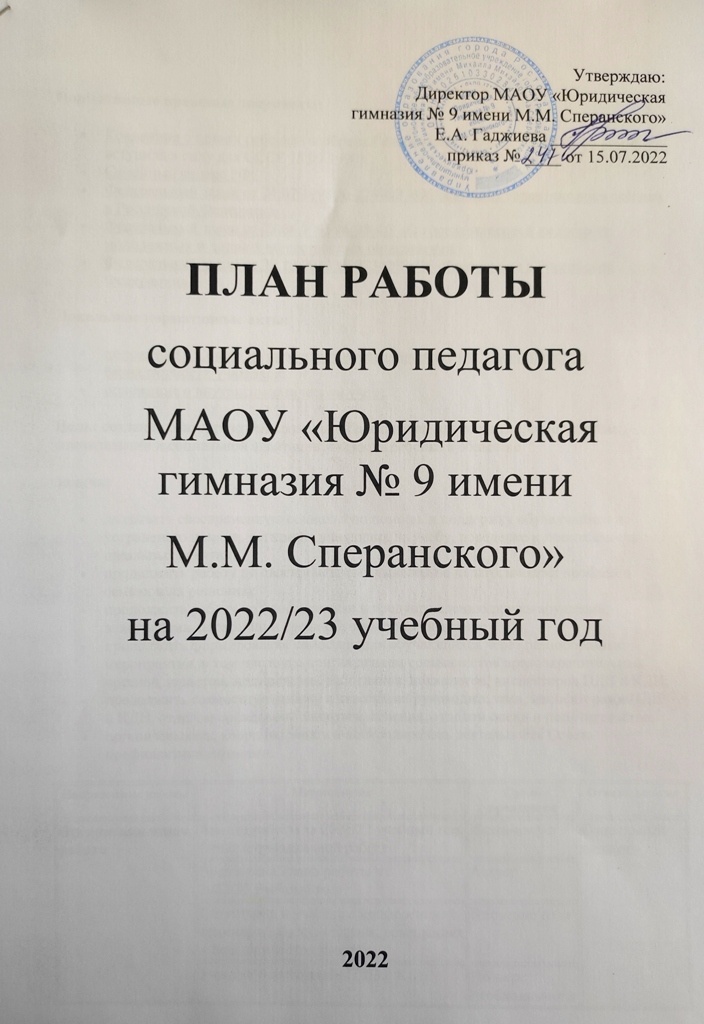 Нормативные правовые документы:Конвенция о правах ребенка (одобрена Генеральной Ассамблеей ООН 20.11.1989, вступила в силу для СССР 15.09.1990);Семейный кодекс РФ;Федеральный закон от 24.07.1998 № 124-ФЗ «Об основных гарантиях прав ребенка в Российской Федерации»;Федеральный закон от 28.06.1995 № 98-ФЗ «О государственной поддержке молодежных и детских общественных объединений»;Федеральный закон от 29.12.2012 № 273-ФЗ «Об образовании в Российской Федерации». Локальные нормативные акты: положение о Совете по профилактике правонарушений, преступности и безнадзорности учащихся;положение о внутригимназическом учете.Цель: создание благоприятной социальной обстановки для развития, саморазвития, социализации и социальной адаптации личности ребенка в обществе.Задачи: оказывать своевременную социальную помощь и поддержку обучающимся по устранению причин, негативно влияющих на учебу, поведение и посещаемость школьных занятий;продолжить работу по своевременному выявлению педагогических проблем в семьях и их решению;продолжить работу по профилактике и предупреждению правонарушений, алкоголизма, наркомании среди обучающихся гимназии;продолжить формирование самосознания обучающихся через разнообразные мероприятия, в том числе и с приглашением специалистов правоохранительных органов, юристов, медицинских работников, психологов, инспекторов ПДН и КДН;продолжить совместную работу с классными руководителями, инспекторами ПДН и КДН, отделом социальной защиты населения, отделом опеки и попечительства; организовывать, координировать и контролировать деятельность Совета профилактики гимназии.Направление работыМероприятиеСроки проведенияОтветственныеОрганизационная работаАнализ работы за 2021/22 учебный год.Отчет о проделанной работеИюнь–августСоциальный педагогОрганизационная работаПодготовка плана работы на 2022/23 учебный годАвгустСоциальный педагогОрганизационная работаПодготовка и участие в конференциях, семинарах, консультациях, совещаниях и педагогических советахВ течение годаСоциальный педагогОрганизационная работаУчастие в заседаниях ПДН и КДНПо мере необходимостиСоциальный педагогОрганизационная работаВыступление на заседаниях управляющего совета, родительского комитета гимназии/классов, классных часах, общегимназических мероприятияхПо запросуСоциальный педагогОрганизационная работаРабота с конкретными обучающимися по запросам учителей, родителей, ПДН и КДН, Управления образованияВ течение годаСоциальный педагогОрганизационная работаПодготовка статистических отчетов по неблагополучным семьям, обучающимся группы риска, опекаемым детямВ течение годаСоциальный педагогОрганизационная работаВзаимодействие с социальными службами по принятию своевременных мер по социальной защите семейПо запросуСоциальный педагогОрганизационная работаСоставление социального паспорта классов/параллелей/гимназииДо 23.09.2022Классные руководители, социальный педагогОрганизационная работаАкция «Помоги собраться в гимназию»СентябрьАдминистрация гимназии, социальный педагогОрганизационная работаВыявление обучающихся, не приступивших к занятиямДо 06.09.2022Классные руководители 1–11-х классов, социальный педагогОрганизационная работаСбор сведений о занятости обучающихся во внеурочное времяСентябрь–январьКлассные руководители 1–11-х классов, социальный педагогОрганизационная работаВыявление обучающихся, склонных к нарушениям правил поведения в гимназии и общественных местахВ течение годаКлассные руководители 1–11-х классов, социальный педагогОрганизационная работаВыявление обучающихся, имеющих пробелы в обучении, систематически или эпизодически не посещающих гимназию без уважительных причинВ течение годаКлассные руководители 1–11-х классов, социальный педагогОрганизационная работаВыявление семей, создающих неблагополучные условия для жизни и учебы детейВ течение годаКлассные руководители 1–11-х классов, социальный педагогОрганизационная работаВыявление многодетных и социально незащищенных семейВ течение годаКлассные руководители 1–11-х классов, социальный педагогОрганизационная работаВыявление семей с детьми-инвалидами, с детьми, нуждающимися в психолого-медико-педагогической помощиВ течение годаКлассные руководители 1–11-х классов, социальный педагогОрганизационная работаВыявление обучающихся, склонных к проявлению вредных зависимостей от табака, алкоголя, наркотиков и ПАВВ течение годаКлассные руководители 1–11-х классов, социальный педагогОрганизационная работаВыявление обучающихся, склонных к суицидальному поведениюВ течение годаКлассные руководители 1–11-х классов, социальный педагогОрганизационная работаВыявление обучающихся, причисляющих себя к неформальным молодежным организациям, пропагандирующим идеологию экстремизма и терроризмаВ течение годаКлассные руководители 1–11-х классов, социальный педагогОрганизационная работаВыявление условий и факторов, провоцирующих отклонения в поведении обучающихся группы рискаВ течение годаКлассные руководители 1–11-х классов, социальный педагогРабота с обучающимися, состоящими на внутригимназическом учете и учете в ПДН, КДНУточнение списков следующих категорий обучающихся:уклоняющихся от учебы в возрасте от 6 до 15 лет;подростков, находящихся в социально опасном положении;состоящих на внутригимназическом учете;состоящих на учете в КДН;состоящих на учете в ПДНСентябрь, январь, майСоциальный педагогРабота с обучающимися, состоящими на внутригимназическом учете и учете в ПДН, КДНПостановка на учет трудновоспитуемых обучающихся: сбор данных, собеседования с классными руководителями, педагогами-предметниками; сбор характеристик на обучающихся группы рискаВ течение годаСоциальный педагог, инспектор ПДН/КДН, классные руководителиРабота с обучающимися, состоящими на внутригимназическом учете и учете в ПДН, КДНИнформирование родителей о постановке их детей на внутригимназический учетВ течение годаСоциальный педагогРабота с обучающимися, состоящими на внутригимназическом учете и учете в ПДН, КДНПроведение заседаний Совета профилактики гимназииВ течение годаСоциальный педагогРабота с обучающимися, состоящими на внутригимназическом учете и учете в ПДН, КДНПрофилактическая работа с обучающимся, состоящими на внутригимназическом учете: определение учебной мотивации, выявление проблем в общении с родителями, одноклассниками и учителямиВ течение годаСоциальный педагогРабота с обучающимися, состоящими на внутригимназическом учете и учете в ПДН, КДНИндивидуальная работа с обучающимися, состоящими на учете, и их родителями по возникающим трудным ситуациямВ течение годаСоциальный педагог, классные руководителиРабота с обучающимися, состоящими на внутригимназическом учете и учете в ПДН, КДНПосещение на дому семей трудновоспитуемых обучающихся, беседы с родителями с целью установления причин отклоняющегося поведенияВ течение годаСоциальный педагог, классные руководителиРабота с обучающимися, состоящими на внутригимназическом учете и учете в ПДН, КДНПосещение уроков по тем предметам, где возникают проблемные ситуацииВ течение годаСоциальный педагог, заместитель директора по ВРРабота с обучающимися, состоящими на внутригимназическом учете и учете в ПДН, КДНКонтроль за посещением уроков обучающимися, состоящими на внутригимназическом учетеЕжедневноСоциальный педагогРабота с обучающимися, состоящими на внутригимназическом учете и учете в ПДН, КДНПривлечение обучающихся группы риска и состоящих на учете к занятиям дополнительного образования, участию в классных и общегимназических мероприятияхВ течение годаСоциальный педагог, заместитель директора по ВР, классные руководителиРабота с обучающимися с ОВЗ и опекаемыми обучающимисяУточнение списков:детей с ОВЗ, детей-инвалидов;детей, находящихся под опекойАвгуст, сентябрьСоциальный педагогРабота с обучающимися с ОВЗ и опекаемыми обучающимисяПредоставление сведений по обучающимся с ОВЗ, находящимся под опекойПо запросуСоциальный педагогРабота с обучающимися с ОВЗ и опекаемыми обучающимисяВовлечение обучающихся с ОВЗ, опекаемых детей в объединения дополнительного образованияВ течение годаСоциальный педагогРабота с обучающимися с ОВЗ и опекаемыми обучающимисяКонтроль за обучением и посещаемостью учебных занятий детьми с ОВЗ, опекаемыми детьмиВ течение годаСоциальный педагог, классные руководителиРабота с обучающимися с ОВЗ и опекаемыми обучающимисяПосещение на дому обучающихся с ОВЗ, опекаемых детей с целью изучения условий проживанияВ течение годаСоциальный педагог, классные руководителиРабота с обучающимися с ОВЗ и опекаемыми обучающимисяОказание адресной социальной помощи семьям обучающихся с ОВЗ и семьям опекаемых детейПо мере необходимостиАдминистрация гимназии, социальный педагогРабота с родителямиСбор документов от родителей, чьи дети относятся к льготным категориям гражданВ течение годаСоциальный педагогРабота с родителямиПрофилактические индивидуальные беседы с родителямиВ течение годаСоциальный педагогРабота с родителямиПроведение бесед с родителями трудновоспитуемых обучающихся, обучающихся, состоящих на учете, в рамках заседаний Совета профилактикиОдин раз в четвертьСоциальный педагог, педагог-психолог, заместитель директора по ВР, классные руководителиРабота с родителямиПроведение профилактических бесед с родителями, уклоняющимися от воспитания детейЕжемесячноИнспектор ПДН, социальный педагогРабота с родителямиПосещение на дому семей, дети из которых состоят на внутригимназическом учете или учете в КДН, ПДННе реже одного раза в четвертьСоциальный педагог, классные руководителиРабота с классными руководителямиИндивидуальные консультации по возникающим проблемам с обучающимисяЕженедельноСоциальный педагогРабота с классными руководителямиСовместная работа с обучающимися группы риска, состоящими на внутригимназическом учете или учете в КДН, ПДНВ течение годаСоциальный педагог, классные руководителиРабота с классными руководителямиСовместная работа с обучающимися из малообеспеченных и неблагополучных семейВ течение годаСоциальный педагог, классные руководителиРабота с классными руководителямиСовместная работа с обучающимися, находящимися под опекой, обучающимися с ОВЗВ течение годаСоциальный педагог, классные руководителиРабота с классными руководителямиСовместное посещение семей с целью изучения социально-бытовых условийВ течение годаСоциальный педагог, классные руководителиРабота с классными руководителямиСоставление списков обучающихся по классам по занятости в каникулыПоследняя неделя четвертиСоциальный педагог, классные руководителиВзаимодействие с ПДН, КДНПредоставление информации о постановке обучающихся на учет в ПДН, КДНВ течение годаИнспектор ПДН, КДН, социальный педагогВзаимодействие с ПДН, КДНСовместное проведение классных и общегимназических родительских собраний с целью профилактики правонарушений и преступленийНоябрь, март Инспектор ПДН, КДН, социальный педагогВзаимодействие с ПДН, КДНСовместное проведение индивидуальных и групповых бесед с обучающимися с целью профилактики правонарушений и преступленийНе реже одного раза в четверть, чаще – по запросу гимназииИнспектор ПДН, КДН, социальный педагогВзаимодействие с ПДН, КДНСовместное проведение тематических классных часов и общегимназических мероприятий по профилактике асоциального поведения, употребления табака, алкоголя, ПАВСогласно плану воспитательной работыЗаместитель директора по ВР, инспектор ПДН, КДН, социальный педагогСамообразованиеИзучение законов Российской Федерации, внесенных в них изменений, постановлений Правительства в области социальной политики и защиты прав детейВ течение годаСоциальный педагогСамообразованиеОбучение на курсах повышения квалификацииДекабрь–мартСоциальный педагогСамообразованиеПосещение муниципального семинара для социальных педагогов школ «Взаимодействие семьи и гимназии как условие развития личности школьника»НоябрьСоциальный педагогСамообразованиеУчастие в конференциях, семинарах, заседаниях муниципальных объединений социальных педагогов школВ течение годаСоциальный педагог